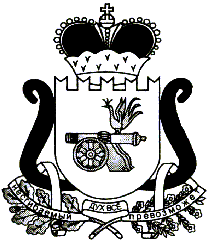 АДМИНИСТРАЦИЯ ЛЕОНИДОВСКОГО СЕЛЬСКОГО ПОСЕЛЕНИЯ ЕЛЬНИНСКОГО РАЙОНА СМОЛЕНСКОЙ ОБЛАСТИ  П О С Т А Н О В Л Е Н И Е от  24.10.2019    №  78В соответствии с Федеральным законом от 24.07.2007 № 209-ФЗ «О развитии малого и среднего предпринимательства в Российской Федерации», Федеральным законом от 26.07.2006 № 135-ФЗ «О защите конкуренции», Федеральным законом от 06.10.2003 № 131-ФЗ «Об общих принципах организации местного самоуправления в Российской Федерации», постановлением Правительства Российской Федерации от 21.08.2010 № 645 «Об имущественной поддержке субъектов малого и среднего предпринимательства при предоставлении федерального имущества, постановлением Правительства Российской Федерации от 01.12.2016 г. №1283 «О внесении изменений в постановление Правительства Российской Федерации от 21 августа 2010 г. № 645», Положением о порядке управления и распоряжения муниципальным имуществом Леонидовского сельского поселения Ельнинского района Смоленской области, утвержденным решением Совета депутатов Леонидовского сельского поселения Ельнинского района Смоленской области от 13.10.2014 №23, Администрация Леонидовского сельского поселения Ельнинского района Смоленской области п о с т а н о в л я е т:1.  Внести изменения в перечень муниципального имущества, свободного от прав третьих лиц (за исключением имущественных прав субъектов малого и среднего предпринимательства), предназначенного для передачи во владение и (или) в пользование на долгосрочной основе (в том числе по льготным ставкам арендной платы) субъектам малого и среднего предпринимательства и организациям, образующим инфраструктуру поддержки субъектов малого и среднего предпринимательства согласно приложению.2. Опубликовать настоящее постановление в  печатном средстве массовой информации Леонидовского сельского поселения Ельнинского района Смоленской области «Леонидовский вестник» и на сайте Администрации Леонидовского сельского поселения Ельнинского района Смоленской области.3. Контроль за исполнением настоящего постановления оставляю за собой.Глава муниципального образованияЛеонидовского сельского поселенияЕльнинского района Смоленской области                                 С.М.Малахова					                        